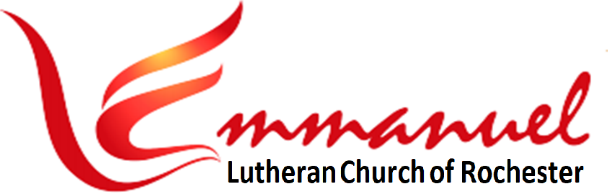 Worship:   Pentecost 2     	   	    Sun, June 2nd, 2024 – 10amPastor:     Rev John Saethre	    Lutheran Book of WorshipPianist:    MarJean Damerval	    - Setting II w/CommunionReader:    Lee Pearce                         * indicates stand if ableWelcome To Emmanuel Lutheran – N.A.L.C.Thanks for worshiping with us this evening. Your presence is your gift to us. We pray that our Service of Worship is a blessing to you. Sealed by the Holy Spirit and marked with the cross of Christ forever we are -- praising, proclaiming and practicing  --  Emmanuel,   God  with  us,   in  daily  life!Emmanuel Lutheran Church	Emmanuel North 		3819 - 18th Avenue NW      		1965 Emmanuel Dr NW Rochester, MN 55901		(7601 - 18th Ave NW)Phone: 507-206-3048              Website: 	         www.emmanuelofrochester.org Email Address:       EmmanuelRochesterNALC@gmail.com          Facebook page:      Emmanuel Lutheran Church of Rochester, MNMen’s Bible StudyMen meet at Oasis Church each Wednesday, 11am, June 5th, 12th, 19th & 26th and July 3rd, 10th, 17th 24th & 31st studying Scripture.Thrivent Choice DollarsIf  You  Have  Thrivent  Products, go Online to www.thrivent.org or Call 1-800-847-4836 to Designate Your “Choice Dollars”.Page 1 of 16Brief Order of Confession & Forgiveness     Pg 77P:  In the name of the Father and of the Son and of the Holy Spirit.							C: Amen.P:  Almighty God, to whom all hearts are open, all desires known, and from whom no secrets are hid: Cleanse the thoughts of our hearts by the inspiration of your Holy Spirit, that we may perfectly love you and worthily magnify your holy name, through Jesus Christ our Lord.   							C: Amen.P:  If we say we have no sin, we deceive ourselves, and the truth is not in us. But if we confess our sins, God who is faithful and just will forgive our sins and cleanse us from all unrighteousness.Most merciful God,     We confess that we are in bondage to sin and cannot free ourselves. We have sinned against you in thought, word and deed, by what we have done and by what we have left undone. We have not loved you with our whole heart. We have not loved our neighbors as ourselves. For the sake of your Son, Jesus Christ, have mercy on us. Forgive us, renew us, and lead us, so that we may delight in your will and walk in your ways, to the glory of your holy name.  Amen.P:  Almighty God, in his mercy, has given his Son to die for us and, for his sake, forgives us all our sins. As a called and ordained minister of the Church of Christ, and by his authority, I therefore declare to you the entire forgiveness of all your sins in the name of the Father, and of the Son, and of the Holy Spirit. In the mercy of almighty God, Jesus Christ was given to die for us, and for his sake God forgives us all our sins. As a called and ordained minister of the Church of Christ, and by his authority, I therefore declare to you the entire forgiveness of all your sins in the name of the Father, and of the Son, and of the Holy Spirit.    C: Amen.Hymn:    My Hope is Built on Nothing Less    #294Verse 1My Hope is Built on Noth-ing LessThan Je-sus' Blood and Righ-teous-ness.No Mer-it of My Own I Claim,But Whol-ly Lean on Je-sus' Name.On Christ, the Sol-id Rock, I Stand.All Other Ground is Sink-ing Sand.Verse 2When Dark-ness Veils His Love-ly Face,I Rest on His Un-chang-ing Grace.In Ev-‘ry High and Storm-y GaleMy An-chor Holds With-in the Veil. On Christ, the Sol-id Rock, I Stand.All Other Ground is Sink-ing Sand.Verse 3His Oath, His Cov-e-nant, His BloodSus-tain Me in the Rag-ing Flood.When All Sup-ports are Washed A-way.He Then is All My Hope and Stay.On Christ, the Sol-id Rock, I Stand.All Other Ground is Sink-ing Sand.Verse 4When He Shall Come with Trum-pet Sound,Oh, May I Then in Him be Found,Clothed in His Righ-teous-ness A-lone,Re-deemed to Stand Be-fore the Throne.On Christ, the Sol-id Rock, I Stand.All Other Ground is Sink-ing Sand.*Greeting    Pg 78P:  The grace of our Lord Jesus Christ, the love of God     & the Communion of the Holy Spirit Be with you all.C:  And also with you.Page 3 of 16*Kyrie     Pg 78-79P:  In Peace Let Us Pray to the Lord.C:  Lord, Have Mer-cy.					P:  For the Peace from A-bove,      And for Our Sal-va-tion, Let Us Pray to the Lord.C:  Lord, Have Mer-cy.					P:  For the Peace of the Whole World,     For the Well-Being of the Church of God,      And for the Uni-ty of All, Let Us Pray to the Lord.C:  Lord, Have Mer-cy.					 P:  For This Holy House, and For All Who Offer Here      Their Wor-ship and Praise, Let Us Pray to the Lord.C:  Lord, Have Mer-cy.					P:  Help, Save, Comfort, & De-fend Us, Gra-cious Lord.C:  A-men.Hymn of Praise     Pg 81-82P: This is the Feast of Vic-to-ry for Our God, Al-le-lu-iaC:  Wor-thy is Christ, The Lamb Who Was Slain,     	Whose Blood Set Us Free to Be Peo-ple of God,      Pow-er and Rich-es and Wis-dom and Strength,      	And Hon-or and Bless-ing and Glo-ry Are His.      This is the Feast of Vic-to-ry for Our God.      	Al-le-lu-ia.      Sing with All the Peo-ple of God      	And Join in the Hymn of All Cre-a-tion.      Bless-ing and Hon-or and Glo-ry and Might      	Be to God and the Lamb For-ev-er. A-men.      This is the Feast of Vic-to-ry for Our God,        For the Lamb Who Was Slain Has Be-gun His Reign     	Al-le-lu-ia, 	Al-le-lu-ia.* Salutation    Pg 82P:  The Lord be with you.C:  And also with you. Page 4 of 16Prayer of the Day    Pg 82P: Let us pray:	Work in us a perpetual reverence and love for you, O Lord, for we know that those who come to love your ways are never disappointed in the path on which you are guide. Grant this, we pray, through Jesus Christ, your Son, our Lord, who lives and reigns with you and the Holy Spirit, one God, now and forever.   C:  Amen.1st Reading: Deuteronomy 5:12-1512Moses said to the Israelites, “‘Observe the Sabbath day, to keep it holy, as the Lord your God commanded you. 13Six days you shall labor and do all your work, 14but the seventh day is a Sabbath to the Lord your God. On it you shall not do any work, you or your son or your daughter or your male servant or your female servant, or your ox or your donkey or any of your livestock, or the sojourner who is within your gates, that your male servant and your female servant may rest as well as you. 15You shall remember that you were a slave in the land of Egypt, and the Lord your God brought you out from there with a mighty hand and an outstretched arm. Therefore the Lord your God commanded you to keep the Sabbath day.’”The Word of the Lord.		          C: Thanks be to God.Page 5 of 16Psalm 81:1-10   (Read Responsively)1  Sing with joy to God our strength	 And raise a loud shout to the God of Jacob.       2  Raise a song and sound the timbrel,	 The merry harp, and the lyre.                             3  Blow the ram’s horn at the new moon,	 And at the full moon, the day of our feast.         4  For this is a statute for Israel,	 A law of the God of Jacob.5  He laid it as a solemn charge upon Joseph,	 When he came out of the land of Egypt.             6  I heard an unfamiliar voice saying,	 “I eased his shoulder from the burden;              	 His hands were set free from bearing the load.”7  You called on me in trouble, and I saved you;	 I answered you from the secret place of thunder	 And tested you at the waters of Meribah.           8  Hear, O my people, and I will admonish you:	 O Israel, if you would but listen to me!               9  There shall be no strange god among you;	 You shall not worship a foreign god.                   10  I am the LORD your God,	Who brought you out of the land of Egypt & said,	 “Open your mouth wide, and I will fill it.” Page 6 of 162nd Reading: 2 Corinthians 4:5-125For what we proclaim is not ourselves, but Jesus Christ as Lord, with ourselves as your servants for Jesus’ sake. 6For God, who said, “Let light shine out of darkness,” has shone in our hearts to give the light of the knowledge of the glory of God in the face of Jesus Christ. 7But we have this treasure in jars of clay, to show that the surpassing power belongs to God and not to us. 8We are afflicted in every way, but not crushed; perplexed, but not driven to despair;  9persecuted, but not forsaken; struck down, but not destroyed;  10always carrying in the body the death of Jesus, so that the life of Jesus may also be manifested in our bodies.  11For we who live are always being given over to death for Jesus’ sake, so that the life of Jesus also may be manifested in our mortal flesh.  12So death is at work in us, but life in you.The Word of the Lord.			C: Thanks be to God.*Gospel Verse: “Alleluia”     Pg 83Al-le-lu-ia, Lord, to Whom Shall We Go? You Have the Words of E-ter-nal Life,  Al-le-lu-ia. Page 7 of 16*Gospel:  Mark 2:23-3:6The Holy Gospel According to St Mark, the 2nd ChapterC: Glory to you, O Lord.23One Sabbath he was going through the grainfields, and as they made their way, his disciples began to pluck heads of grain.  24And the Pharisees were saying to him, “Look, why are they doing what is not lawful on the Sabbath?”  25And he said to them, “Have you never read what David did, when he was in need and was hungry, he and those who were with him:  26how he entered the house of God, in the time of Abiathar the high priest, and ate the bread of the Presence, which it is not lawful for any but the priests to eat, and also gave it to those who were with him?”  27And he said to them, “The Sabbath was made for man, not man for the Sabbath. 28So the Son of Man is lord even of the Sabbath.” 3:1Again he entered the synagogue, and a man was there with a withered hand. 2And they watched Jesus, to see whether he would heal him on the Sabbath, so that they might accuse him. 3And he said to the man with the withered hand, “Come here.”  4And he said to them, “Is it lawful on the Sabbath to do good or to do harm, to save life or to kill?” But they were silent. 5And he looked around at them with anger, grieved at their hardness of heart, and said to the man, “Stretch out your hand.” He stretched it out, and his hand was restored. 6The Pharisees went out and immediately held counsel with the Herodians against him, how to destroy him.”The Gospel of the Lord. 	C: Praise to you, O Christ.******  Sermon:  Rev John Saethre  ******Page 8 of 16Hymn: Lord, Whose Love in Humble Service #423Verse 1Lord, Whose Love Through Hum-ble Ser-viceBore the Weight of Hu-man Need,Who Up-on the Cross, For-sak-en,Worked Your Mer-cy's Per-fect Deed.We, Your Ser-vants, Bring the Wor-shipNot of Voice A-lone, But Heart,Con-se-crating to Your Pur-poseEv-‘ry Gift That You Im-part.Verse 2Still Your Chil-dren Wan-der Home-less,Still the Hun-gry Cry for Bread,Still the Cap-tives Long for Free-dom,Still in Grief We Mourn Our Dead.As You, Lord, in Deep Com-pas-sionHealed the Sick and Freed the Soul,By Your Spir-it Send Your Pow-erTo Our World to Make it Whole.Verse 3As We Wor-ship, Grant us Vi-sion,Till Your Love's Re-veal-ing LightIn its Height and Depth and Great-nessDawns up-on Our Quick-ened Sight,Mak-ing Known the Needs and Bur-densYour Com-pas-sion Bids us Bear,Stir-ring us to Ar-dent Ser-viceYour A-bun-dant Life to Share.Page 9 of 16*Confession of Faith:     Apostles’ Creed     Pg 85I Believe in God, the Father Almighty,    Creator of Heaven and Earth.I Believe in Jesus Christ,  His Only Son,  Our Lord.    He Was Conceived by the Power of the Holy SpiritAnd Born of the Virgin Mary.    He Suffered Under Pontius Pilate,Was Crucified, Died, and Was Buried. He Descended into Hell.    On the Third Day He Rose Again. He Ascended into Heaven,And is Seated at the Right Hand of the Father.    He Will Come Again to Judge the Living and the Dead.I Believe in the Holy Spirit,        the Holy Christian Church,    The Communion of Saints,     the Forgiveness of Sins,The Resurrection of the Body,   and the Life Everlasting.     Amen.Page 10 of 16The Prayers of the Church    Pg 85A:  Let us pray for the whole people of God in Christ Jesus, and for all people according to their needs.	  (A brief silence)For the Sabbath Day of RestLord of the Sabbath, you created the Sabbath day for human beings, not humans for the Sabbath. Help us to find rest in both body and spirit, that we may be reenergized and renewed by your holy presence.  Lord, in your mercy,  			C:  Hear our prayer. For Joy in Our VocationHoly God, you have called us to be your people and to live according to your will and your ways. Grant that we would see our daily work as something we do in honor of you. Fill us with such a sense of your calling that in all we do, we would know it is to glorify your name and serve our neighbor.Lord, in your mercy,  			C:  Hear our prayer. For New LifeHoly God, we give you thanks and praise for your Holy Spirit. We are able to pray, worship, and live because of what the Spirit has done for us. Continue to fan the flames of faith in our hearts and in our minds. Help us to proclaim with power so all can hear the Good News of Jesus Christ.Lord, in your mercy,  			C:  Hear our prayer. For HealingGod of healing and wholeness, surround those who are struggling with trials and suffering. Bring about your healing power in their lives that they would experience the fullness of your grace in the midst of their struggles. Remind them of your never failing love for them and bring them peace. We especially remember silently or aloud:		[NAMES}Lord, in your mercy,  			C:  Hear our prayer. P:  Into your hands, O Lord, we commend all for whom we pray, trusting in your mercy, through your Son, Jesus Christ, our Lord.						C: Amen. Page 11 of 16Sharing the Peace    Pg 86P: The peace of the Lord be with you.            C: And also with you. *  Offerings Gathered & Presented * Offertory Hymn     Pg 86Let the Vine-yards Be Fruit-ful, LordAnd Fill to the Brim Our Cup of Bless-ing.Gath-er a Har-vest from the Seeds That Were Sown,That We May Be Fed with the Bread of Life.Gath-er the Hopes and Dreams of All.U-nite Them with the Prayers We Of-fer.Grace Our Ta-ble with Your Pres-ence,And Give us a Fore-taste of the Feast to Come.Prayer of Thanks     Pg 87P: 	Let us pray:			      Merciful God,C:	We offer with joy and thanksgiving what you have first given us — ourselves, our time, and our possessions — signs of your gracious love. Receive them for the sake of him who offered himself for us, Jesus Christ our Lord.  Amen.The Great Thanksgiving     Pg 88P: The Lord be with you.	        C: And also with you.	                            P: Lift up your hearts.	        C: We lift them to the Lord.P: Let us give thanks to the Lord, our God.C: It is right to give him thanks and praise.Page 12 of 16P: It is indeed right and salutary that we should at all times and in all places offer thanks and praise to you, O Lord, holy Father, through Christ our Lord, who on this day overcame death and the grave, and by his glorious resurrection opened to us the way of everlasting life. And so, with the Church on earth and the hosts of heaven, we praise your name and join their unending hymn:Unending Hymn     Pg 89C:  Ho-ly, ho-ly, ho-ly Lord, God of pow-er and might.     	Hea-ven and earth are full of your glo-ry,      		Ho-san-na in the high-est.     Bless-ed is he who comes in the name of the Lord     	Ho-san-na in the high-est.*Eucharistic Prayer      Pg 89In the night in which he was betrayed, our Lord Jesus took bread, and gave thanks, broke it and gave it to his disciples, saying, “Take and eat, this is my body, given for you. Do this for the remembrance of me.” Again, after supper, he took the cup, gave thanks, and gave it for all to drink, saying, “This cup is the new covenant in my blood, shed for you and for all people for the forgiveness of sin. Do this for the remembrance of me.” 						C:	Amen.Page 13 of 16*Lord’s Prayer: Traditional Version    Pg 91Our Father, Who Art in Heaven,Hallowed Be Thy Name,Thy Kingdom Come, Thy Will Be Done, On Earth as it is in Heaven.Give Us This Day Our Daily Bread.And Forgive Us Our Trespasses,As We Forgive Those Who Trespass Against Us.And Lead Us Not into Temptation,But Deliver Us from Evil.For Thine is the Kingdom, And the Power, and the Glory,Forever and Ever.  Amen.Communion Hymn: Lamb of God    Pg 92Lamb of God, You Take A-way the Sin of the World,Have Mer-cy on us.Lamb of God, You Take A-way the Sin of the World,Have Mer-cy on us.Lamb of God, You Take A-way the Sin of the World,Grant us Peace, Grant us Peace. Communion Institution– Pg 92P: The body of Christ, given for you.P: The blood of Christ, shed for you.*Table Blessing      Pg 92The body and blood of our Lord Jesus Christ strengthen you and keep you in his grace. C:	Amen.Page 14 of 16*Canticle: Thankful Hearts      Pg 92-93Thank the Lord and Sing His Praise,Tell Ev-‘ry-one What He Has Done. Let Ev-‘ry-one Who Seeks the Lord Re-joice and Proud-ly Bear Name.He Re-calls His Prom-is-es, And Leads His Peo-ple Forth in Joy,With Shouts of Thanks-giv-ing.  Al-le-lu-ia,  Al-le-lu-ia.Post Communion Prayer     Pg 94P: Let us pray: 	Pour out upon us the spirit of your love, O Lord, and unite the wills of those whom you have fed with one heavenly food. through Jesus Christ, our Lord.   C: Amen.*Benediction      Pg 95P:	 As you go, may God go with you;May He go before you to show you the way;May He go behind you encourage you;May He go beside you to befriend you;Above you to watch over you;And within you to grant you His eternal peace.In the Name of the Father, and of the Son,    and of the Holy Spirit.      		         C: Amen.Page 15 of 16Hymn:      On What Has Now Been Sown      #261V1	On What Has Now Been SownYour Bless-ing Lord, Be-stow.The Pow'r is Yours A-loneTo Make it Sprout and Grow. O Lord, in Grace the Har-vest Raise,And Yours A-lone Shall be the Praise.V2	To You Our Wants Are Known,From You Are All Our Pow'rs.Ac-cept What is Your OwnAnd Par-don What is Ours.Our Prais-es, Lord, and Prayers Re-ceiveAnd to Your Word a Bless-ing Give.V3	Oh, Grant That Each of Us,Now Met Be-fore You Here,May Meet To-geth-er ThusWhen You and Yours Ap-pear,And Fol-low You to Heav'n, Our Home.E'en so, A-men. Lord Je-sus Come.Dismissal    Pg 95P:  Go in Peace. Serve the Lord.     C:  Thanks be to God.PostludePage 16 of 16Calendar ItemsTue,   Jun 4	Council Meeting – 4pm at Emmanuel NorthWed,  Jun 5    Men’s Bible Study - 11am at Oasis Sat,   Jun 8    Eve of Pentecost 3 Worship Service - 4pmWed,  Jun 12   Men’s Bible Study - 11am at Oasis Sat,   Jun 15   Eve of Pentecost 4 Srvc w/Communion - 4pmSun,   Jun 16   FATHER’S DAYWed,  Jun 19   Men’s Bible Study - 11am at Oasis Sat,   Jun 22  Eve of Pentecost 5 Worship Service - 4pmWed,  Jun 26  Men’s Bible Study - 11am at Oasis Sat,   Jun 29  Eve of Pentecost 6 Worship Service - 4pmWed,  Ju1 3     Men’s Bible Study - 11am at OasisThu,   Jul 4     INDEPENDENCE DAY 	(248 Years)Sun,   Jul 7     Eve of Pentecost 7 Srvc w/Communion – 10am